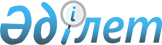 Теректі ауданы бойынша шетелдіктер үшін 2024 жылға арналған туристік жарна мөлшерлемелерін бекіту туралыБатыс Қазақстан облысы Теректі аудандық мәслихатының 2024 жылғы 27 наурыздағы № 14-2 шешімі. Батыс Қазақстан облысының Әділет департаментінде 2024 жылғы 28 наурызда № 7351-07 болып тіркелді
      "Қазақстан Республикасындағы жергілікті мемлекеттік басқару және өзін-өзі басқару туралы" Қазақстан Республикасы Заңының 6-бабы 2-10 - тармағына, "Шетелдіктер үшін туристік жарнаны төлеу қағидаларын бекіту туралы" Қазақстан Республикасы Мәдениет және спорт министрінің 2023 жылғы 14 шiлдедегi № 181 бұйрығына (Нормативтік құқықтық актілерді мемлекеттік тіркеу тізілімінде № 33110 болып тіркелген) сәйкес, Теректі аудандық мәслихаты ШЕШІМ ҚАБЫЛДАДЫ: 
      1. Туристерді орналастыру орындарында шетелдіктер үшін 2024 жылға туристік жарнаның мөлшерлемелері болу құнынаң - 0 (нөл) пайызы бекітілсін.
      2. Осы шешім оның алғашқы ресми жарияланған күнінен кейін күнтізбелік он күн өткен соң қолданысқа енгізіледі.
					© 2012. Қазақстан Республикасы Әділет министрлігінің «Қазақстан Республикасының Заңнама және құқықтық ақпарат институты» ШЖҚ РМК
				
      Теректі аудандық мәслихатының төрағасы

А. Нургалиев
